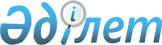 Об образовании состава конкурсной комиссии по выбору независимого аудитора для проведения ежегодного внешнего аудита Национального Фонда Республики КазахстанПостановление Правительства Республики Казахстан от 7 ноября 2001 года N 1413

      В соответствии с Указом Президента Республики Казахстан от 29 января 2001 года N 543 U010543_ "О некоторых вопросах Национального Фонда Республики Казахстан", постановлением Правительства Республики Казахстан от 26 июля 2001 года N 1011 P011011_ "Об утверждении Правил выбора независимого аудитора для проведения ежегодного внешнего аудита Национального Фонда Республики Казахстан" Правительство Республики Казахстан постановляет:     1. С учетом представлений членов Совета по управлению Национальным Фондом Республики Казахстан образовать комиссию для проведения конкурса по выбору независимого аудитора для проведения ежегодного внешнего аудита Национального Фонда Республики Казахстан в следующем составе:Масимов                          - Заместитель Премьер-Министра Республики Карим Кажимканович                 Казахстан, председательИсаев Батырхан Арысбекович       - государственный инспектор                                    Организационно-контрольного отдела                                    Администрации Президента Республики                                        Казахстан, заместитель председателя                                    (по согласованию)Члены комиссии:Есенбаев Мажит Тулеубекович      - Министр финансов Республики КазахстанДунаев Арман Галиаскарович       - вице-Министр финансов Республики                                    КазахстанСаткалиева Валентина Адамовна    - Председатель Комитета казначейства                                   Министерства финансов Республики                                   КазахстанКужагалиев Аскар Урынбасарович   - депутат, член Комитета по социально-                                   культурному развитию Сената Парламента                                    Республики Казахстан (по согласованию)Космамбетов                      - депутат, член Комитета по финансам Тулебек Космамбетович              и бюджету Мажилиса Парламента                                    Республики Казахстан (по согласованию)Сейткул Кайырбек Сейткулулы      - член Счетного комитета по контролю за                                    исполнением республиканского бюджета                                       (по согласованию)Альжанов Батырбек Асылбекович    - директор Департамента монетарных                                           операций Национального Банка  

                                    Республики Казахстан (по согласованию) 

      Сноска. В пункт 1 внесены изменения - постановлением Правительства РК от 15 декабря 2001 г. N 1651 P011651_ . 



 

      2. Конкурсной комиссии в установленном законодательством порядке провести конкурс до 31 декабря 2001 года по выбору независимого аудитора для проведения ежегодного внешнего аудита Национального Фонда Республики Казахстан за 2001 год. 

      3. Настоящее постановление вступает в силу со дня подписания. 

 

     Премьер-Министр  Республики Казахстан   

(Специалисты: Склярова И.В.,              Умбетова А.М.)     
					© 2012. РГП на ПХВ «Институт законодательства и правовой информации Республики Казахстан» Министерства юстиции Республики Казахстан
				